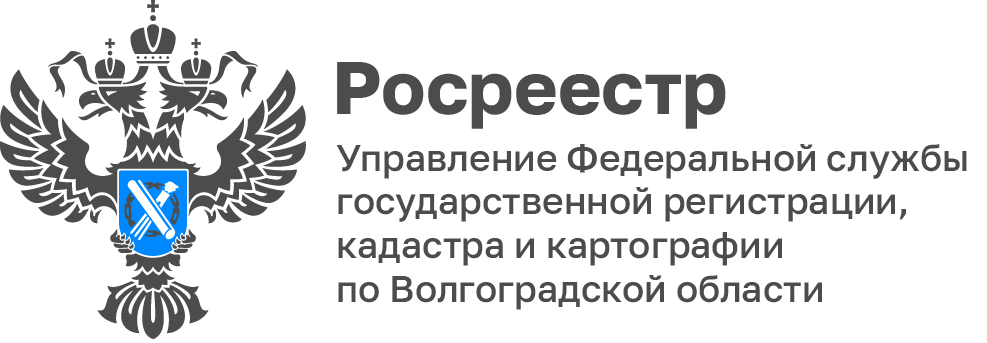 За 3 месяца 2023 года более 600 жителей области получили персональные консультации в Росреестре По состоянию на 27.03.2023 в Управление Росреестра по Волгоградской области поступило 626 обращений граждан и юридических лиц. «Все поступающие в Управление обращения рассматриваются в установленные законодательством сроки. Каждый, обратившийся в Управление за персональной консультацией, может быть уверен, что получит своевременную помощь и будет снабжен всей необходимой информацией по заданному вопросу», - отметил Ян Балановский, пресс-секретарь Управления. Для подачи заявления можно воспользоваться интернет сервисом Росреестра, путем заполнения специальной формы «Обращения граждан online» на официальном сайте Росреестра;путем направления письменного обращения по почтовому адресу Управления: г. Волгоград, ул. Калинина д.4,в письменном виде по факсу;через Единый портал государственных и муниципальных услуг; через Ведомственный центр телефонного обслуживания Росреестра.С уважением,Балановский Ян Олегович,Пресс-секретарь Управления Росреестра по Волгоградской областиMob: +7(987) 378-56-60E-mail: pressa@voru.ru